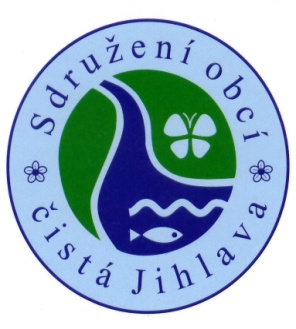       Sdružení obcí ČISTÁ JIHLAVA      Vídeňská 699, 691 23 PohořeliceZ á p i sze shromáždění starostů dobrovolného svazku obcí (DSO) Čistá Jihlava, konaného dne 27. března 2014 – MěÚ PohořeliceBod č. 1: Zahájení, schválení jednáníZahájení jednání     Předseda DSO Vladimír Becha (dále jako předsedající) zahájil shromáždění starostů členských     obcí sdružení v 09:00 hodin a všechny přivítal.                    Hosté:	Mgr. Zdeňka Roháčková – obchodní ředitelka LR MONTA s.r.o.     Občané obcí se členské schůze nezúčastnili.      Po zahájení přistoupili účastníci členské schůze ke schválení programu. Návrh programu účastníci      obdrželi mailem s předstihem před zasedáním, současně byla informace o konání zveřejněna na      internetových stránkách sdružení www.cistajihlava.cz.      Předsedající dále z prezenční listiny přítomných členů sdružení konstatoval, že přítomno je 9 členů     DSO (z celkového počtu 11 všech členských obcí). Zasedání je usnášeníschopné.Schválení programu jednání:     Předsedající seznámil přítomné s návrhem programu v souladu s pozvánkou doručenou členům      sdružení a v souladu s informací zveřejněnou na ww.cistajihlava.cz.     Návrhy a připomínky:     K návrhu programu nebyly vzneseny další návrhy na doplnění a ke dni konání dnešního zasedání     nebyly doručeny žádné další návrhy na rozšíření či zařazení dalšího bodu jednání. Návrh usnesení:      Shromáždění starostů členských obcí DSO Čistá Jihlava schvaluje níže uvedený program          jednání:     1)	Zahájení       2)   Pověření zapisovatele     3)   Schválení rozpočtu na rok 2014     4)	Zpráva o výsledku přezkoumání hospodaření DSO za rok 2013     5)   Diskuse a závěr     Návrh usnesení č.1/2014:     Shromáždění starostů schvaluje program jednání.     Výsledek hlasování:       pro:   9     proti:  0     zdrželi se: 0     Usnesení č. 1/2014 bylo schváleno. *           *          *Bod č. 2: Pověření zapisovatele Předsedající navrhnul zapisovatelem zasedání p. Renatu Valáškovou.Návrhy a připomínky: žádné     Návrh usnesení č.2/2014:     Shromáždění starostů schvaluje zapisovatele jednání  p. Renatu Valáškovou.      Výsledek hlasování:       pro:    9     proti:   0     zdrželi se: 0     Usnesení č. 2/2014 bylo schváleno. *          *          *Bod č. 3: Projednání a schválení návrhu rozpočtu DSO Čistá Jihlava pro rok 2013Předsedající předložil návrh rozpočtu DSO Čistá Jihlava pro rok 2014. Návrh rozpočtu byl zveřejněn na úřední desce DSO na www.cistajihlava.cz od 07.03.2014  do 26.03.2014. Předsedající konstatoval, že k datu konání zasedání nebylo žádných připomínek k zveřejněnému rozpočtu. Jednotlivé členské obce dostaly návrh rozpočtu s předstihem k vyvěšení na úředních deskách ( i elektronických). NÁVRH  ROZPOČTU NA ROK 2014 – Sdružení obcí ČISTÁ JIHLAVA,  Vídeňská 699,  691 23 PohořelicePředsedající vyzval přítomné k diskusi k předloženému návrhu rozpočtu obce pro rok 2014.Návrhy a připomínky: žádnéNávrh usnesení č.3/2014: Shromáždění starostů schvaluje rozpočet DSO Čistá Jihlava pro rok 2014.     Výsledek hlasování:       pro:  9     proti:  0     zdrželi se:  0     Usnesení č. 3/2014 bylo schváleno.*          *          *Bod č. 4: Zpráva o výsledku přezkoumání hospodaření DSO za rok 2013Dne 20. března 2014 bylo na základě žádosti DSO provedeno závěrečné přezkoumání hospodaření DSO za rok 2013 – kontrolním oddělením JmKÚ  Brno. Zpráva uvádí, že při přezkoumání nebyly zjištěny chyby a nedostatky.  Zástupcům členských obcí byla dána zpráva k nahlédnutí.  Návrhy a připomínky:Návrh usnesení č.4/2014: Shromáždění starostů bere na vědomí zprávu o výsledku přezkoumání hospodaření DSO za rok 2013.     Výsledek hlasování:       pro:  9     proti:  0     zdrželi se:  0     Usnesení č. 4/2014 bylo schváleno.*          *          *Bod č. 5: diskuse, dotazy, připomínky, závěr Předsedající požádal přítomné o příspěvky do diskuse. Po krátké diskusi přítomným členům představila prezentaci své firmy LR MONTA s.r.o. Mgr. Zdeňka Roháčková s nabídkou jejich sortimentu: dětská hřiště, outdoor fitness. Cenová relace se pohybuje od 17 – 53.000,- Kč, dle typu cvičebního stroje. Záruka 3 roky, jedenkrát za rok se provádí revize. Vše je certifikované. Využití – koupaliště, cyklostezky, lesoparky, domovy důchodců, centra sociálních služeb,atd.Po příspěvcích do diskuse ukončil předseda DSO tento bod jednání.Vladimír Becha poděkoval přítomným za účast. Zapsala: Renata ValáškováBranišoviceJitka Vaculíková CvrčoviceLenka ŠalandováIvaňIvana MackováLoděniceKarel Kampas MalešoviceVladimír BechaOdroviceJiří VedralPasohlávkyMartina DominováPohořeliceJosef SvobodaPřibiceMarie BednářováŠumiceomluvenVlasaticeomluvenRozpočet DSO Čistá Jihlava na rok 2014 - PŘÍJMY - návrh k projednání Rozpočet DSO Čistá Jihlava na rok 2014 - PŘÍJMY - návrh k projednání Rozpočet DSO Čistá Jihlava na rok 2014 - PŘÍJMY - návrh k projednání Rozpočet DSO Čistá Jihlava na rok 2014 - PŘÍJMY - návrh k projednání Rozpočet DSO Čistá Jihlava na rok 2014 - PŘÍJMY - návrh k projednání ř.legendaUZpol.org.příjmy 2014 - návrhpozn.1.Neinv.přijaté dotace od obcí - členské příspěvky4121dle obcí262 800,002.Příjmy z úroků v bance2141    1 000,00CELKEM rozpočtové příjmy263 800,00Financování - příjmy1.Převody z rozpoč.účtů-přebytek hospodaření 20138115278 000,00CELKEM - financování příjmy278 000,00Příjmy CELKEM včetně financování541 800,00TRANSFERY - členské obce DSO Čistá Jihlava v roce 2014 - návrh k projednání TRANSFERY - členské obce DSO Čistá Jihlava v roce 2014 - návrh k projednání TRANSFERY - členské obce DSO Čistá Jihlava v roce 2014 - návrh k projednání TRANSFERY - členské obce DSO Čistá Jihlava v roce 2014 - návrh k projednání TRANSFERY - členské obce DSO Čistá Jihlava v roce 2014 - návrh k projednání řádekobecorgčlenský příspěvekpozn.1.Malešovice5312 500,002.Pohořelice238117 000,003.Pasohlávky23714 400,004.Cvrčovice23015 800,005.Ivaň23418 000,006.Přibice23927 000,007.Odrovice725 000,008.Loděnice23212 600,009.Šumice2446 000,0010.Vlasatice24720 800,0011.Branišovice22613 700,00Celkem262 800,00Rozpočet DSO Čistá Jihlava na rok 2014 - VÝDAJE - návrh k projednáníRozpočet DSO Čistá Jihlava na rok 2014 - VÝDAJE - návrh k projednáníRozpočet DSO Čistá Jihlava na rok 2014 - VÝDAJE - návrh k projednáníRozpočet DSO Čistá Jihlava na rok 2014 - VÝDAJE - návrh k projednáníRozpočet DSO Čistá Jihlava na rok 2014 - VÝDAJE - návrh k projednáníRozpočet DSO Čistá Jihlava na rok 2014 - VÝDAJE - návrh k projednáníř.legendaUZpol.org.výdaje 2014 - návrhpozn.1.Ostatní osobní výdaje5021105 000,00účetní,předseda,místopředseda2.Pov.pojistné na sociální zabezpečení503127 000,003.Pov.pojistné na zdravotní pojištění50328 500,004.Ostatní povinné pojistné5038500,00Kooperativa5.Drobný hmotný inv. a neinv.majetek51372 000,006.Nákup materiálu513910 000,007.Služby pošt51611 000,008.Služby telekomunikací51622 000,009.Služby peněžních ústavů51631 000,0010.Služby školení a vzdělávání51677 000,0011.Nákup služeb5169120 000,00antivir, semináře, roční popl.,….12.Programové vybavení517210 000,00přechod na KEO-W13.Cestovné51739 000,0014.Pohoštění51757 000,00na seminářích,zasedáních15.Neinvestiční transfery obč.sdr.522249 500,00čl.příspěvek MAS Podbrněnsko16.Rozpočtová rezerva neinvestiční5901182 300,00CELKEM rozpočtové výdaje541 800,00Pohořelice, dne 27.3.2014………………………………..……………………………….Vladimír BechaIng. Josef  Svobodapředseda sdruženímístopředseda sdružení